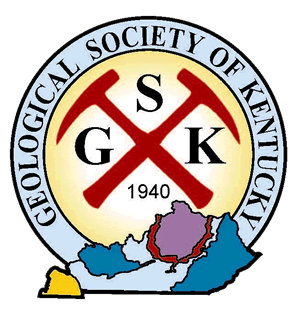 Minutes for Executive Committee Member Meeting 2/3/2017This meeting was the first for 2017 and began at approximately 12 noon on Friday, 2/3/17 and ended at approximately 12:30 pm.Attendees were Richard Smath, Ray Daniel, Patrick Gooding, Will Gilliam (by phone), and Ralph BandyThe meeting was called to plan and discuss goals and objectives for GSK for the year.  The main goal for the year is to grow GSK membership and increase activity within the organization.Target activities for the year were suggested to include:1. Getting the GSK website updated and online.  The front page of the site is up and running and progress is good.  New tabs will be populated frequently to continue building the site.2. Hold some regular meetings and encourage increased member participation.  Try to hold one meeting per month. Some meetings for executive committee members, and some dinner/social meetings for members and potential members.3. Hold a Family Fun day, possibly to the Falls of the Ohio, or a fossil or mineral hunting field trip of some kind.4. Host a long planned Berea Sandstone field trip sometime during the year. The idea was suggested of holding the Berea field trip in conjunction with a regional Society of Petroleum Engineers meeting scheduled for October.  End of meeting minutes.